InformalFormal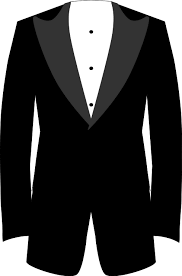 Go upIncreaseGo downDecreaseSet upEstablishFind outDiscoverBring aboutCauseFind outDiscover, ascertainThink aboutConsiderGetObtainSeemAppearKeepRetainAnywaysNeverthelessPlus/alsoMoreover/furthermoreSoThereforeTo sum up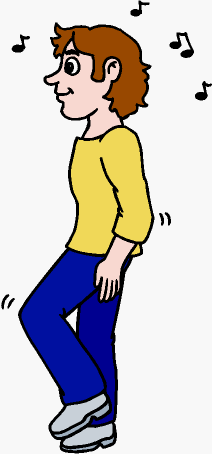 In conclusionLots of / a lot ofMuch, manyTons of, heaps ofLarge quantities of, a number ofTotallyCompletelyKidsChildrenBadNegativeGoodPositiveReally bigConsiderable